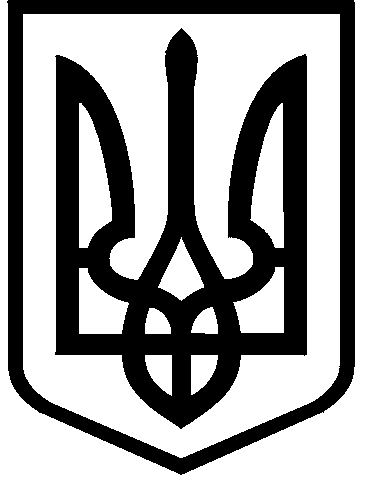 КИЇВСЬКА МІСЬКА РАДАII сесія  IX скликанняРІШЕННЯ____________№_______________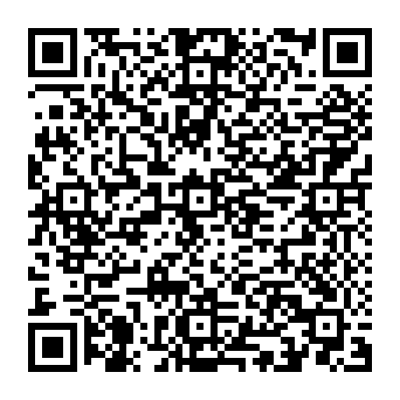 Відповідно до статей 9, 83, 93, 116, 122, 123, 124, 186 Земельного кодексу України, статей 1212, 1214 Цивільного кодексу України, Закону України «Про оренду землі», Закону України «Про внесення змін до деяких законодавчих актів України щодо розмежування земель державної та комунальної власності», пункту 34 частини першої статті 26 Закону України «Про місцеве самоврядування в Україні», розглянувши проєкт землеустрою щодо 
відведення земельної ділянки, заяву товариства з обмеженою відповідальністю  «ПРОПЕРТІ СТОК» та товариства з обмеженою відповідальністю «ЕСТЕЙТ ТРЕЙД» від 09.05.2023 року № 60078-007453369-031-03, Київська міська рада
ВИРІШИЛА:1. Затвердити проект землеустрою щодо відведення земельної ділянки в оренду Товариству з обмеженою відповідальністю  «ПРОПЕРТІ СТОК»,  Товариству з обмеженою відповідальністю «ЕСТЕЙТ ТРЕЙД» площею 0,2841 га для експлуатації та обслуговування нежилих будівель та споруд СТО, автомийки, шиномонтажу на вул. Ізюмській, 5-А у Голосіївському районі 

м. Києва (категорія земель – землі промисловості, транспорту, електронних комунікацій, енергетики, оборони та іншого призначення, код виду цільового призначення – 12.11), заява ДЦ від 09.05.2023 року № 60078-007453369-031-03, справа № 471392345.2. Передати товариству з обмеженою відповідальністю  «ПРОПЕРТІ СТОК» та товариству з обмеженою відповідальністю «ЕСТЕЙТ ТРЕЙД», за умови виконання пункту 3 цього рішення, в оренду на 10 років земельну ділянку площею 0,2841 га (кадастровий номер 8000000000:79:071:0001) для експлуатації та обслуговування нежилих будівель та споруд СТО, автомийки, шиномонтажу (код виду цільового призначення – 12.11 для розміщення та експлуатації об’єктів дорожнього сервісу) на вул. Ізюмській, 5-А у Голосіївському районі міста Києва із земель комунальної власності територіальної громади міста Києва у зв’язку з набуттям права власності на нерухоме майно (право власності зареєстровано у Державному реєстрі речових прав на нерухоме майно 30 вересня 2020 року, номери записів про право власності 38480756, 38480754).3. Товариству з обмеженою відповідальністю  «ПРОПЕРТІ СТОК» та товариству з обмеженою відповідальністю «ЕСТЕЙТ ТРЕЙД»:3.1. Виконувати обов’язки землекористувачів відповідно до вимог статті 96 Земельного кодексу України.3.2. У місячний строк надати до Департаменту земельних ресурсів виконавчого органу Київської міської ради (Київської міської державної адміністрації) документи, визначені законодавством України, необхідні для укладання договору оренди земельної ділянки.3.3. Питання майнових відносин вирішувати в установленому порядку.3.4. Забезпечити вільний доступ для прокладання нових, ремонту та експлуатації існуючих інженерних мереж і споруд, що знаходяться в межах земельної ділянки.3.5. Виконати вимоги, викладені в листах Департаменту містобудування та архітектури виконавчого органу Київської міської ради (Київської міської державної адміністрації) від 03.08.2021 № 8062/0/09/19-21, Міністерства культури та інформаційної політики України від 24.12.2021 № 15504/6.11.1.3.6. Під час використання земельної ділянки дотримуватися обмежень у її використанні, зареєстрованих у Державному земельному кадастрі. 3.7. Питання сплати відновної вартості зелених насаджень або укладання охоронного договору на зелені насадження вирішувати відповідно до рішення Київської міської ради від 27.10.2011 № 384/6600 «Про затвердження Порядку видалення зелених насаджень на території міста Києва» (із змінами і доповненнями).3.9. Дотримуватися вимог Закону України «Про охорону культурної спадщини».3.10. У разі необхідності будь-які роботи здійснювати за проєктною документацією, розробленою і погодженою у порядку, визначеному законодавством України та державними будівельними нормами, у тому числі з центральним органом виконавчої влади, що реалізує державну політику у сфері охорони культурної спадщини (лист Міністерства культури та інформаційної політики України від 24.12.2021 № 15504/6.11.1).3.11. У разі необхідності проведення реконструкції чи нового будівництва, питання оформлення дозвільної та проєктної документації вирішувати в порядку, визначеному законодавством України.3.12. Земельну ділянку в межах червоних ліній використовувати з обмеженням відповідно до вимог містобудівного законодавства та Закону України «Про автомобільні дороги».3.13. Сплатити безпідставно збереженні кошти за користування земельною ділянкою з моменту набуття права власності на об’єкти нерухомого майна, розташовані на ній, до моменту реєстрації права оренди на земельну ділянку у Державному реєстрі речових прав на нерухоме майно на підставі розрахунку Департаменту земельних ресурсів виконавчого органу Київської міської ради (Київської міської державної адміністрації).4. Департаменту земельних ресурсів виконавчого органу Київської міської ради (Київської міської державної адміністрації) вжити організаційно-правових заходів, щодо виконання підпункту 3.12 пункту 3 цього рішення.5. Попередити землекористувачів, що використання земельної ділянки не за цільовим призначенням тягне за собою припинення права користування нею відповідно до вимог статей 141, 143 Земельного кодексу України.6. Дане рішення втрачає чинність через дванадцять місяців з моменту його оприлюднення, у разі якщо протягом цього строку не укладений відповідний договір оренди земельної ділянки.7. Контроль за виконанням цього рішення покласти на постійну комісію Київської міської ради з питань архітектури, містопланування та земельних відносин.ПОДАННЯ:ПОГОДЖЕНО:Про передачу товариству з обмеженою відповідальністю  «ПРОПЕРТІ СТОК» та товариству з обмеженою відповідальністю  «ЕСТЕЙТ ТРЕЙД» земельної ділянки в оренду для експлуатації та обслуговування нежилих будівель та споруд СТО, автомийки, шиномонтажу  на вул. Ізюмській, 5-А у Голосіївському районі міста КиєваКиївський міський головаВіталій КЛИЧКОЗаступник голови Київської міської державної адміністраціїз питань здійснення самоврядних повноваженьПетро ОЛЕНИЧДиректор Департаменту земельних ресурсіввиконавчого органу Київської міської ради (Київської міської державної адміністрації)Валентина ПЕЛИХНачальник юридичного управління Департаменту земельних ресурсіввиконавчого органу Київської міської ради(Київської міської державної адміністрації)Дмитро РАДЗІЄВСЬКИЙПостійна комісія Київської міської ради з питань архітектури, містоплануваннята земельних відносинГоловаМихайло ТЕРЕНТЬЄВСекретарЮрій ФЕДОРЕНКОВ.о. начальника управління правового забезпечення діяльності  Київської міської радиВалентина ПОЛОЖИШНИКПостійна комісія Київської міської радиз питань транспорту, зв’язку та рекламиГоловаСекретарОлексій ОКОПНИЙІгор ГАЛАЙЧУК